La corrections du travail de mardi 17 mars 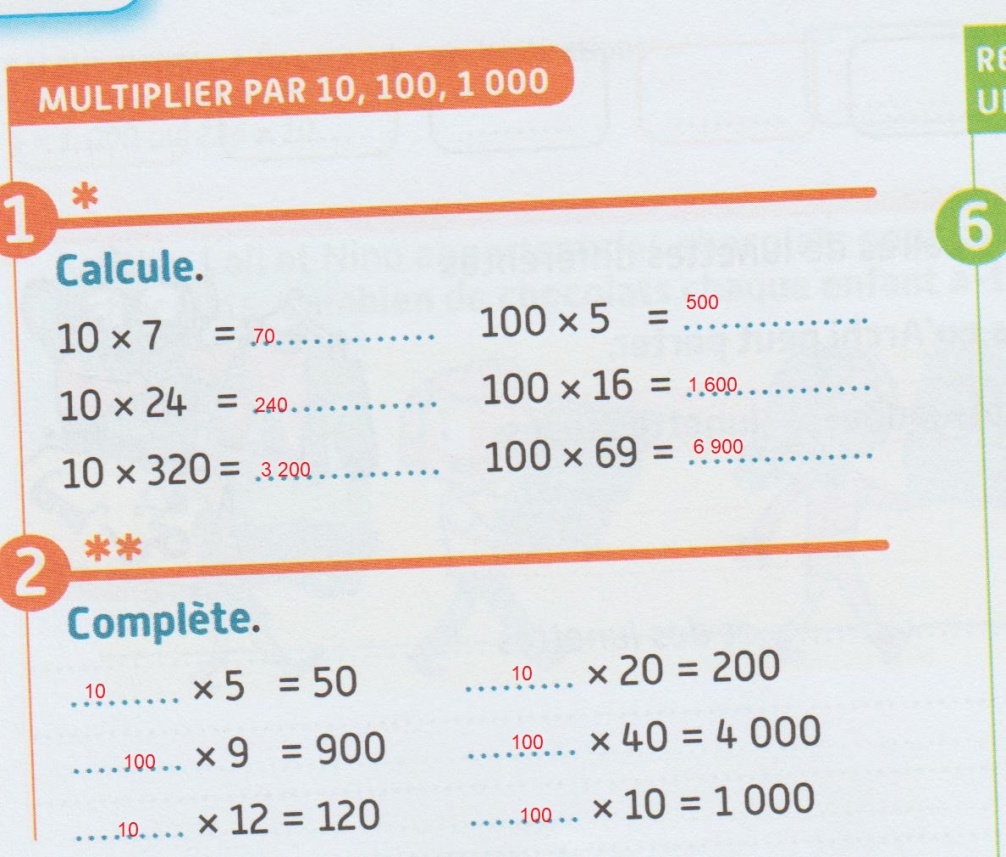 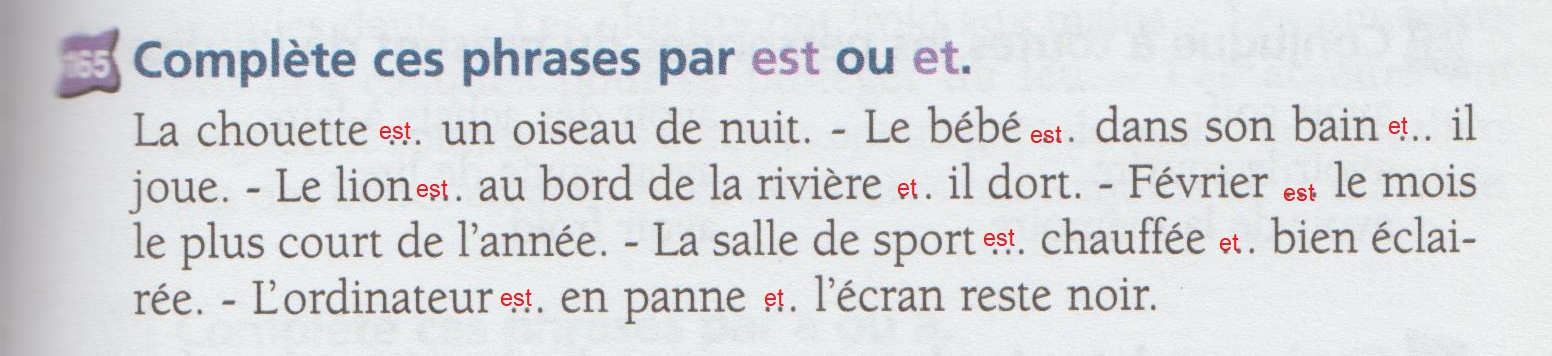 Production écrite : voir le programmeRésolution de problèmes 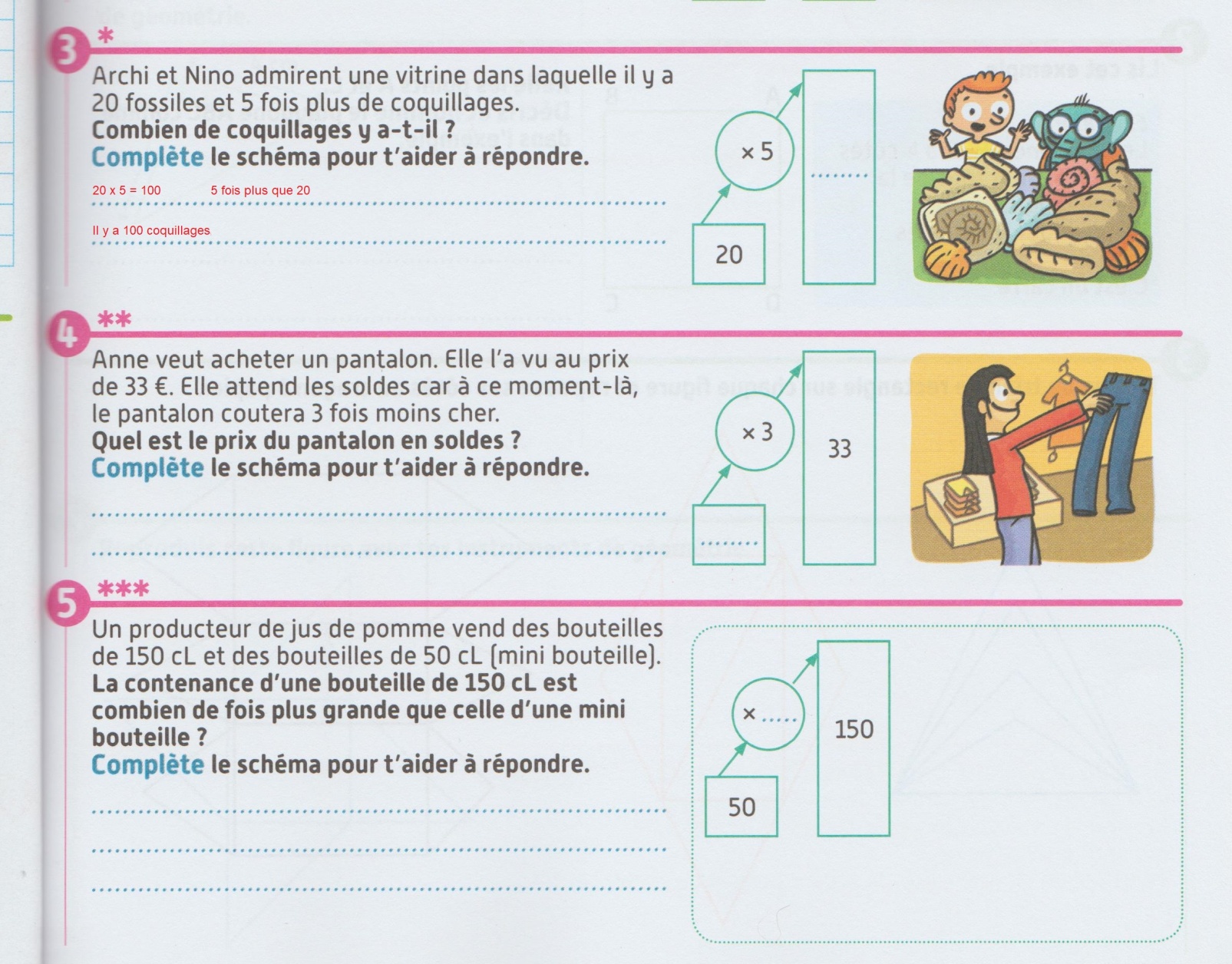 Géométrie ou mesures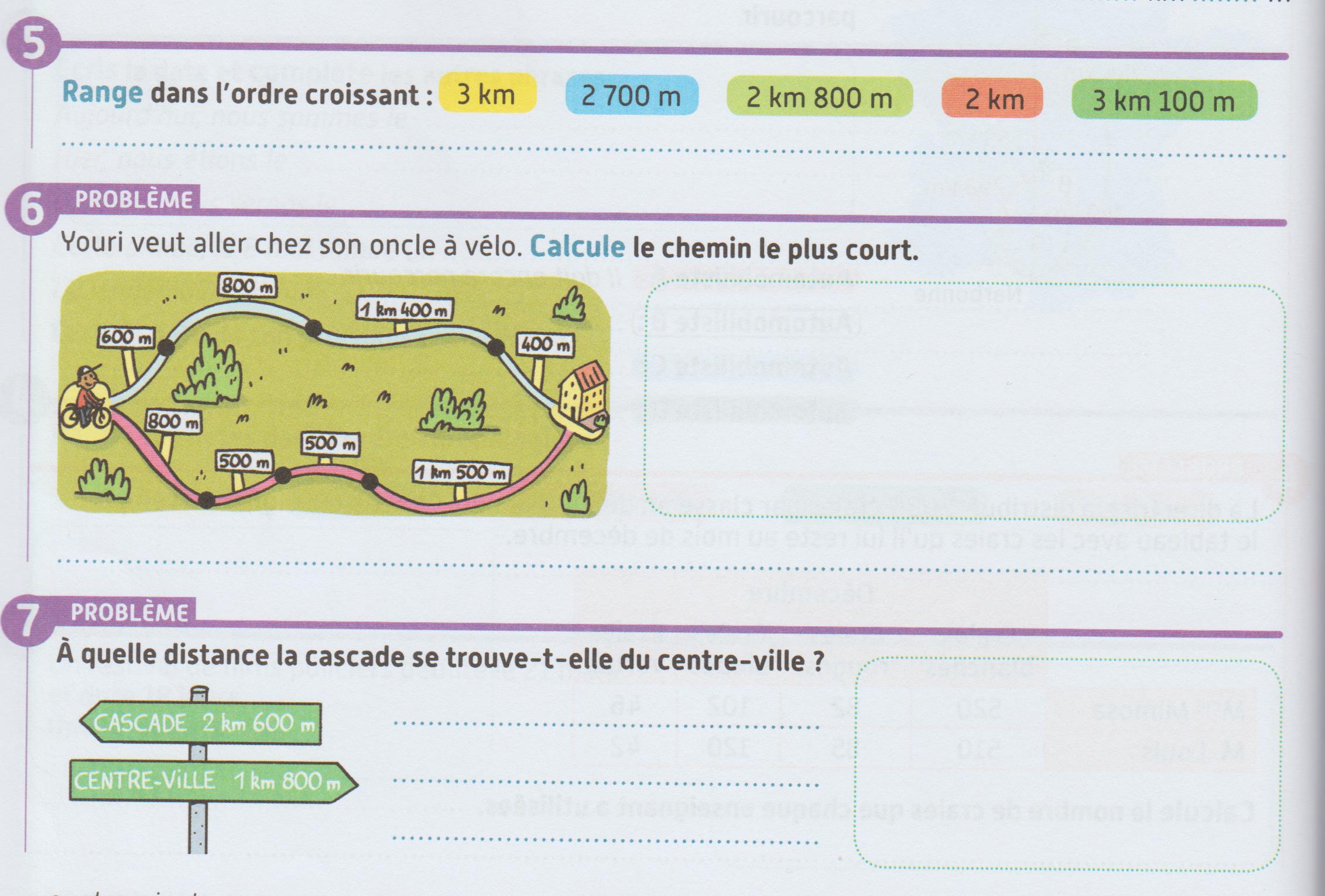 